TIVA LIBRARY-I2C C:\ti\TivaWare_C_Series-2.2.0.295\examples\peripherals\i2cmaster_slave_loopback    // Indicate the direction of the data.    //    UARTprintf("Tranferring from: Master -> Slave\n");    //    // Send 3 peices of I2C data from the master to the slave.    //    for(ui32Index = 0; ui32Index < NUM_I2C_DATA; ui32Index++)    {        //        // Display the data that the I2C0 master is transferring.        //        UARTprintf("  Sending: '%c'  . . .  ", pui32DataTx[ui32Index]);        //        // Place the data to be sent in the data register        //        I2CMasterDataPut(I2C0_BASE, pui32DataTx[ui32Index]);        //        // Initiate send of data from the master.  Since the loopback        // mode is enabled, the master and slave units are connected        // allowing us to receive the same data that we sent out.        //        I2CMasterControl(I2C0_BASE, I2C_MASTER_CMD_SINGLE_SEND);        //        // Wait until the slave has received and acknowledged the data.        //        while(!(I2CSlaveStatus(I2C0_BASE) & I2C_SLAVE_ACT_RREQ))          {        }        //CODE STUCK ABOVE        // Read the data from the slave.        //        pui32DataRx[ui32Index] = I2CSlaveDataGet(I2C0_BASE);        //        // Wait until master module is done transferring.        //        while(I2CMasterBusy(I2C0_BASE))        {        }        //        // Display the data that the slave has received.        //        UARTprintf("Received: '%c'\n", pui32DataRx[ui32Index]);    }                                 I2C INTERRUPT MASK REGISTERS NOT CHANGING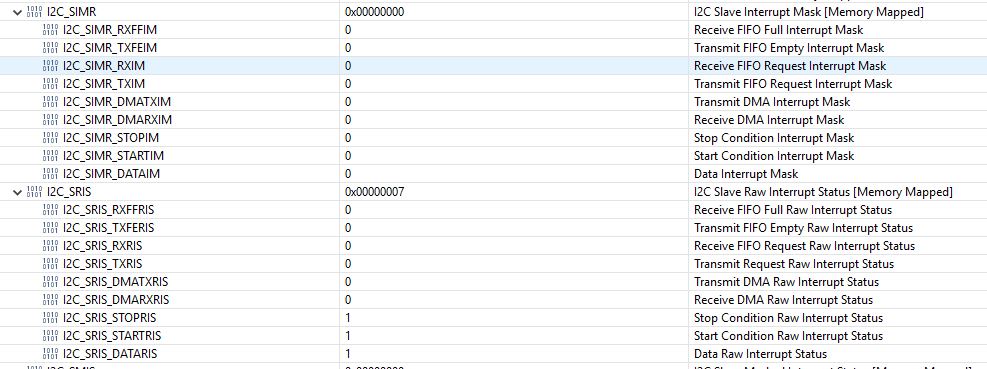 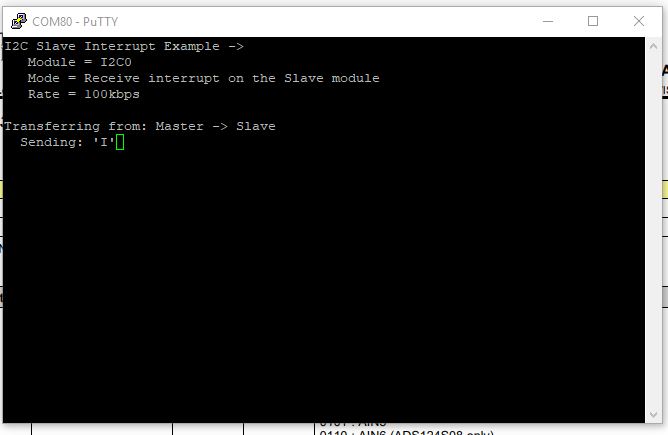 